Governo Municipal da Cidade de Embu das Artes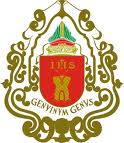 Secretaria de Trânsito e Transporte(11) 4781-3639/Fax: 4781-1841Governo Municipal da Cidade de Embu das ArtesSecretaria de Trânsito e Transporte(11) 4781-3639/Fax: 4781-1841stt@embu.sp.gov.br                         ZONEAMENTOZONEAMENTOZONEAMENTOZONEAMENTONº DO PROCESSONº DO PROCESSONº DO PROCESSONº DO PROCESSONº DO PROCESSONº DO PROCESSONº DO PROCESSOFORMULÁRIO SIMPLIFICADO DE RIT – FS_RITFORMULÁRIO SIMPLIFICADO DE RIT – FS_RITFORMULÁRIO SIMPLIFICADO DE RIT – FS_RITFORMULÁRIO SIMPLIFICADO DE RIT – FS_RITFORMULÁRIO SIMPLIFICADO DE RIT – FS_RITFORMULÁRIO SIMPLIFICADO DE RIT – FS_RITFORMULÁRIO SIMPLIFICADO DE RIT – FS_RITFORMULÁRIO SIMPLIFICADO DE RIT – FS_RITFORMULÁRIO SIMPLIFICADO DE RIT – FS_RITFORMULÁRIO SIMPLIFICADO DE RIT – FS_RITFORMULÁRIO SIMPLIFICADO DE RIT – FS_RITFORMULÁRIO SIMPLIFICADO DE RIT – FS_RITFORMULÁRIO SIMPLIFICADO DE RIT – FS_RITFORMULÁRIO SIMPLIFICADO DE RIT – FS_RITFORMULÁRIO SIMPLIFICADO DE RIT – FS_RITFORMULÁRIO SIMPLIFICADO DE RIT – FS_RITFORMULÁRIO SIMPLIFICADO DE RIT – FS_RITFORMULÁRIO SIMPLIFICADO DE RIT – FS_RITFORMULÁRIO SIMPLIFICADO DE RIT – FS_RITFORMULÁRIO SIMPLIFICADO DE RIT – FS_RITFORMULÁRIO SIMPLIFICADO DE RIT – FS_RITFORMULÁRIO SIMPLIFICADO DE RIT – FS_RITFORMULÁRIO SIMPLIFICADO DE RIT – FS_RITFORMULÁRIO SIMPLIFICADO DE RIT – FS_RITFORMULÁRIO SIMPLIFICADO DE RIT – FS_RITFORMULÁRIO SIMPLIFICADO DE RIT – FS_RITFORMULÁRIO SIMPLIFICADO DE RIT – FS_RITFORMULÁRIO SIMPLIFICADO DE RIT – FS_RITNOME DO DECLARANTE NOME DO DECLARANTE NOME DO DECLARANTE NOME DO DECLARANTE NOME DO DECLARANTE NOME DO DECLARANTE NOME DO DECLARANTE NOME DO DECLARANTE NOME DO DECLARANTE NOME DO DECLARANTE NOME DO DECLARANTE NOME DO DECLARANTE NOME DO DECLARANTE NOME DO DECLARANTE NOME DO DECLARANTE NOME DO DECLARANTE NOME DO DECLARANTE NOME DO DECLARANTE NOME DO DECLARANTE NOME DO DECLARANTE NOME DO DECLARANTE NOME DO DECLARANTE CPF OU CNPJ nºCPF OU CNPJ nºCPF OU CNPJ nºCPF OU CNPJ nºCPF OU CNPJ nºCPF OU CNPJ nºENDEREÇO PARA NOTIFICAÇÃO (RUA, Nº)ENDEREÇO PARA NOTIFICAÇÃO (RUA, Nº)ENDEREÇO PARA NOTIFICAÇÃO (RUA, Nº)ENDEREÇO PARA NOTIFICAÇÃO (RUA, Nº)ENDEREÇO PARA NOTIFICAÇÃO (RUA, Nº)ENDEREÇO PARA NOTIFICAÇÃO (RUA, Nº)ENDEREÇO PARA NOTIFICAÇÃO (RUA, Nº)ENDEREÇO PARA NOTIFICAÇÃO (RUA, Nº)ENDEREÇO PARA NOTIFICAÇÃO (RUA, Nº)ENDEREÇO PARA NOTIFICAÇÃO (RUA, Nº)ENDEREÇO PARA NOTIFICAÇÃO (RUA, Nº)ENDEREÇO PARA NOTIFICAÇÃO (RUA, Nº)ENDEREÇO PARA NOTIFICAÇÃO (RUA, Nº)ENDEREÇO PARA NOTIFICAÇÃO (RUA, Nº)ENDEREÇO PARA NOTIFICAÇÃO (RUA, Nº)ENDEREÇO PARA NOTIFICAÇÃO (RUA, Nº)ENDEREÇO PARA NOTIFICAÇÃO (RUA, Nº)ENDEREÇO PARA NOTIFICAÇÃO (RUA, Nº)ENDEREÇO PARA NOTIFICAÇÃO (RUA, Nº)ENDEREÇO PARA NOTIFICAÇÃO (RUA, Nº)ENDEREÇO PARA NOTIFICAÇÃO (RUA, Nº)ENDEREÇO PARA NOTIFICAÇÃO (RUA, Nº)RG nºRG nºRG nºRG nºRG nºRG nºBAIRROBAIRROBAIRROBAIRROBAIRROBAIRROBAIRROBAIRROBAIRROBAIRROBAIRROBAIRROBAIRROBAIRROBAIRROBAIRROBAIRROBAIRROCIDADECIDADECIDADECIDADEEST.EST.EST.EST.EST.CEP.FONE:FONE:FONE:FONE:FONE:FONE:FONE:FAX:FAX:FAX:FAX:FAX:FAX:FAX:FAX:FAX:E-MAILE-MAILE-MAILE-MAILE-MAILE-MAILE-MAILE-MAILE-MAILE-MAILATIVIDADE DO EMPREENDIMENTOATIVIDADE DO EMPREENDIMENTOATIVIDADE DO EMPREENDIMENTOATIVIDADE DO EMPREENDIMENTOATIVIDADE DO EMPREENDIMENTOATIVIDADE DO EMPREENDIMENTOATIVIDADE DO EMPREENDIMENTOATIVIDADE DO EMPREENDIMENTOATIVIDADE DO EMPREENDIMENTOATIVIDADE DO EMPREENDIMENTOATIVIDADE DO EMPREENDIMENTOATIVIDADE DO EMPREENDIMENTOATIVIDADE DO EMPREENDIMENTOATIVIDADE DO EMPREENDIMENTOATIVIDADE DO EMPREENDIMENTOATIVIDADE DO EMPREENDIMENTOATIVIDADE DO EMPREENDIMENTOATIVIDADE DO EMPREENDIMENTOATIVIDADE DO EMPREENDIMENTOATIVIDADE DO EMPREENDIMENTOATIVIDADE DO EMPREENDIMENTOATIVIDADE DO EMPREENDIMENTOATIVIDADE DO EMPREENDIMENTOATIVIDADE DO EMPREENDIMENTOATIVIDADE DO EMPREENDIMENTOATIVIDADE DO EMPREENDIMENTOATIVIDADE DO EMPREENDIMENTOATIVIDADE DO EMPREENDIMENTOATIVIDADE:ATIVIDADE:ATIVIDADE:ATIVIDADE:ATIVIDADE:ATIVIDADE:ATIVIDADE:ATIVIDADE:ATIVIDADE:ATIVIDADE:ATIVIDADE:ATIVIDADE:ATIVIDADE:ATIVIDADE:ATIVIDADE:ATIVIDADE:SE INDÚSTRIA, TIPO/RAMO:SE INDÚSTRIA, TIPO/RAMO:SE INDÚSTRIA, TIPO/RAMO:SE INDÚSTRIA, TIPO/RAMO:SE INDÚSTRIA, TIPO/RAMO:SE INDÚSTRIA, TIPO/RAMO:SE INDÚSTRIA, TIPO/RAMO:SE INDÚSTRIA, TIPO/RAMO:SE INDÚSTRIA, TIPO/RAMO:SE INDÚSTRIA, TIPO/RAMO:SE INDÚSTRIA, TIPO/RAMO:SE INDÚSTRIA, TIPO/RAMO:ENDEREÇO DE ATIVIDADE (RUA, Nº):ENDEREÇO DE ATIVIDADE (RUA, Nº):ENDEREÇO DE ATIVIDADE (RUA, Nº):ENDEREÇO DE ATIVIDADE (RUA, Nº):ENDEREÇO DE ATIVIDADE (RUA, Nº):ENDEREÇO DE ATIVIDADE (RUA, Nº):ENDEREÇO DE ATIVIDADE (RUA, Nº):ENDEREÇO DE ATIVIDADE (RUA, Nº):ENDEREÇO DE ATIVIDADE (RUA, Nº):ENDEREÇO DE ATIVIDADE (RUA, Nº):ENDEREÇO DE ATIVIDADE (RUA, Nº):ENDEREÇO DE ATIVIDADE (RUA, Nº):ENDEREÇO DE ATIVIDADE (RUA, Nº):ENDEREÇO DE ATIVIDADE (RUA, Nº):ENDEREÇO DE ATIVIDADE (RUA, Nº):ENDEREÇO DE ATIVIDADE (RUA, Nº):ENDEREÇO DE ATIVIDADE (RUA, Nº):ENDEREÇO DE ATIVIDADE (RUA, Nº):ENDEREÇO DE ATIVIDADE (RUA, Nº):ENDEREÇO DE ATIVIDADE (RUA, Nº):ENDEREÇO DE ATIVIDADE (RUA, Nº):ENDEREÇO DE ATIVIDADE (RUA, Nº):BAIRRO:BAIRRO:BAIRRO:BAIRRO:BAIRRO:BAIRRO:ÁREA CONSTRUIDA TOTAL – (m²):ÁREA CONSTRUIDA TOTAL – (m²):ÁREA CONSTRUIDA TOTAL – (m²):ÁREA CONSTRUIDA TOTAL – (m²):ÁREA CONSTRUIDA TOTAL – (m²):ÁREA CONSTRUIDA TOTAL – (m²):ÁREA CONSTRUIDA TOTAL – (m²):ÁREA CONSTRUIDA TOTAL – (m²):ÁREA CONSTRUIDA TOTAL – (m²):ÁREA CONSTRUIDA TOTAL – (m²):ÁREA CONSTRUIDA TOTAL – (m²):ÁREA CONSTRUIDA TOTAL – (m²):ÁREA CONSTRUIDA UTILIZADA COMO ESTACIONAMENTO DE VEÍCULOS – (m²):ÁREA CONSTRUIDA UTILIZADA COMO ESTACIONAMENTO DE VEÍCULOS – (m²):ÁREA CONSTRUIDA UTILIZADA COMO ESTACIONAMENTO DE VEÍCULOS – (m²):ÁREA CONSTRUIDA UTILIZADA COMO ESTACIONAMENTO DE VEÍCULOS – (m²):ÁREA CONSTRUIDA UTILIZADA COMO ESTACIONAMENTO DE VEÍCULOS – (m²):ÁREA CONSTRUIDA UTILIZADA COMO ESTACIONAMENTO DE VEÍCULOS – (m²):ÁREA CONSTRUIDA UTILIZADA COMO ESTACIONAMENTO DE VEÍCULOS – (m²):ÁREA CONSTRUIDA UTILIZADA COMO ESTACIONAMENTO DE VEÍCULOS – (m²):ÁREA CONSTRUIDA UTILIZADA COMO ESTACIONAMENTO DE VEÍCULOS – (m²):ÁREA CONSTRUIDA UTILIZADA COMO ESTACIONAMENTO DE VEÍCULOS – (m²):ÁREA CONSTRUIDA UTILIZADA COMO ESTACIONAMENTO DE VEÍCULOS – (m²):ÁREA CONSTRUIDA UTILIZADA COMO ESTACIONAMENTO DE VEÍCULOS – (m²):ÁREA CONSTRUIDA UTILIZADA COMO ESTACIONAMENTO DE VEÍCULOS – (m²):ÁREA CONSTRUIDA UTILIZADA COMO ESTACIONAMENTO DE VEÍCULOS – (m²):ÁREA CONSTRUIDA UTILIZADA COMO ESTACIONAMENTO DE VEÍCULOS – (m²):ÁREA CONSTRUIDA UTILIZADA COMO ESTACIONAMENTO DE VEÍCULOS – (m²):DIA E HORA DE MAIOR MOVIMENTO (VIDE EXPLICAÇÃO NO VERSO):DIA E HORA DE MAIOR MOVIMENTO (VIDE EXPLICAÇÃO NO VERSO):DIA E HORA DE MAIOR MOVIMENTO (VIDE EXPLICAÇÃO NO VERSO):DIA E HORA DE MAIOR MOVIMENTO (VIDE EXPLICAÇÃO NO VERSO):DIA E HORA DE MAIOR MOVIMENTO (VIDE EXPLICAÇÃO NO VERSO):DIA E HORA DE MAIOR MOVIMENTO (VIDE EXPLICAÇÃO NO VERSO):DIA E HORA DE MAIOR MOVIMENTO (VIDE EXPLICAÇÃO NO VERSO):DIA E HORA DE MAIOR MOVIMENTO (VIDE EXPLICAÇÃO NO VERSO):DIA E HORA DE MAIOR MOVIMENTO (VIDE EXPLICAÇÃO NO VERSO):DIA E HORA DE MAIOR MOVIMENTO (VIDE EXPLICAÇÃO NO VERSO):DIA E HORA DE MAIOR MOVIMENTO (VIDE EXPLICAÇÃO NO VERSO):DIA E HORA DE MAIOR MOVIMENTO (VIDE EXPLICAÇÃO NO VERSO):DIA E HORA DE MAIOR MOVIMENTO (VIDE EXPLICAÇÃO NO VERSO):DIA E HORA DE MAIOR MOVIMENTO (VIDE EXPLICAÇÃO NO VERSO):DIA E HORA DE MAIOR MOVIMENTO (VIDE EXPLICAÇÃO NO VERSO):DIA E HORA DE MAIOR MOVIMENTO (VIDE EXPLICAÇÃO NO VERSO):DIA E HORA DE MAIOR MOVIMENTO (VIDE EXPLICAÇÃO NO VERSO):DIA E HORA DE MAIOR MOVIMENTO (VIDE EXPLICAÇÃO NO VERSO):DIA E HORA DE MAIOR MOVIMENTO (VIDE EXPLICAÇÃO NO VERSO):DIA E HORA DE MAIOR MOVIMENTO (VIDE EXPLICAÇÃO NO VERSO):DIA E HORA DE MAIOR MOVIMENTO (VIDE EXPLICAÇÃO NO VERSO):DIA E HORA DE MAIOR MOVIMENTO (VIDE EXPLICAÇÃO NO VERSO):DIA E HORA DE MAIOR MOVIMENTO (VIDE EXPLICAÇÃO NO VERSO):DIA E HORA DE MAIOR MOVIMENTO (VIDE EXPLICAÇÃO NO VERSO):DIA E HORA DE MAIOR MOVIMENTO (VIDE EXPLICAÇÃO NO VERSO):DIA E HORA DE MAIOR MOVIMENTO (VIDE EXPLICAÇÃO NO VERSO):DIA E HORA DE MAIOR MOVIMENTO (VIDE EXPLICAÇÃO NO VERSO):DIA E HORA DE MAIOR MOVIMENTO (VIDE EXPLICAÇÃO NO VERSO):UTILIZA “DRIVE-THRU”? (Serviços sem sair do carro)                               (     ) SIM                   (     ) NÃOUTILIZA “DRIVE-THRU”? (Serviços sem sair do carro)                               (     ) SIM                   (     ) NÃOUTILIZA “DRIVE-THRU”? (Serviços sem sair do carro)                               (     ) SIM                   (     ) NÃOUTILIZA “DRIVE-THRU”? (Serviços sem sair do carro)                               (     ) SIM                   (     ) NÃOUTILIZA “DRIVE-THRU”? (Serviços sem sair do carro)                               (     ) SIM                   (     ) NÃOUTILIZA “DRIVE-THRU”? (Serviços sem sair do carro)                               (     ) SIM                   (     ) NÃOUTILIZA “DRIVE-THRU”? (Serviços sem sair do carro)                               (     ) SIM                   (     ) NÃOUTILIZA “DRIVE-THRU”? (Serviços sem sair do carro)                               (     ) SIM                   (     ) NÃOUTILIZA SERVIÇO DE “VALET”? (RECEPÇÃO E MANOBRA DE VEÍCULO NA VIA PÚBLICA)(     ) SIM                   (     ) NÃOUTILIZA SERVIÇO DE “VALET”? (RECEPÇÃO E MANOBRA DE VEÍCULO NA VIA PÚBLICA)(     ) SIM                   (     ) NÃOUTILIZA SERVIÇO DE “VALET”? (RECEPÇÃO E MANOBRA DE VEÍCULO NA VIA PÚBLICA)(     ) SIM                   (     ) NÃOUTILIZA SERVIÇO DE “VALET”? (RECEPÇÃO E MANOBRA DE VEÍCULO NA VIA PÚBLICA)(     ) SIM                   (     ) NÃOUTILIZA SERVIÇO DE “VALET”? (RECEPÇÃO E MANOBRA DE VEÍCULO NA VIA PÚBLICA)(     ) SIM                   (     ) NÃOUTILIZA SERVIÇO DE “VALET”? (RECEPÇÃO E MANOBRA DE VEÍCULO NA VIA PÚBLICA)(     ) SIM                   (     ) NÃOUTILIZA SERVIÇO DE “VALET”? (RECEPÇÃO E MANOBRA DE VEÍCULO NA VIA PÚBLICA)(     ) SIM                   (     ) NÃOUTILIZA SERVIÇO DE “VALET”? (RECEPÇÃO E MANOBRA DE VEÍCULO NA VIA PÚBLICA)(     ) SIM                   (     ) NÃOUTILIZA SERVIÇO DE “VALET”? (RECEPÇÃO E MANOBRA DE VEÍCULO NA VIA PÚBLICA)(     ) SIM                   (     ) NÃOUTILIZA SERVIÇO DE “VALET”? (RECEPÇÃO E MANOBRA DE VEÍCULO NA VIA PÚBLICA)(     ) SIM                   (     ) NÃOUTILIZA SERVIÇO DE “VALET”? (RECEPÇÃO E MANOBRA DE VEÍCULO NA VIA PÚBLICA)(     ) SIM                   (     ) NÃOUTILIZA SERVIÇO DE “VALET”? (RECEPÇÃO E MANOBRA DE VEÍCULO NA VIA PÚBLICA)(     ) SIM                   (     ) NÃOUTILIZA SERVIÇO DE “VALET”? (RECEPÇÃO E MANOBRA DE VEÍCULO NA VIA PÚBLICA)(     ) SIM                   (     ) NÃOUTILIZA SERVIÇO DE “VALET”? (RECEPÇÃO E MANOBRA DE VEÍCULO NA VIA PÚBLICA)(     ) SIM                   (     ) NÃOUTILIZA SERVIÇO DE “VALET”? (RECEPÇÃO E MANOBRA DE VEÍCULO NA VIA PÚBLICA)(     ) SIM                   (     ) NÃOUTILIZA SERVIÇO DE “VALET”? (RECEPÇÃO E MANOBRA DE VEÍCULO NA VIA PÚBLICA)(     ) SIM                   (     ) NÃOUTILIZA SERVIÇO DE “VALET”? (RECEPÇÃO E MANOBRA DE VEÍCULO NA VIA PÚBLICA)(     ) SIM                   (     ) NÃOUTILIZA SERVIÇO DE “VALET”? (RECEPÇÃO E MANOBRA DE VEÍCULO NA VIA PÚBLICA)(     ) SIM                   (     ) NÃOUTILIZA SERVIÇO DE “VALET”? (RECEPÇÃO E MANOBRA DE VEÍCULO NA VIA PÚBLICA)(     ) SIM                   (     ) NÃOUTILIZA SERVIÇO DE “VALET”? (RECEPÇÃO E MANOBRA DE VEÍCULO NA VIA PÚBLICA)(     ) SIM                   (     ) NÃOFUNCÍONÁRIOSFUNCÍONÁRIOSFUNCÍONÁRIOSFUNCÍONÁRIOSFUNCÍONÁRIOSFUNCÍONÁRIOSFUNCÍONÁRIOSFUNCÍONÁRIOSFUNCÍONÁRIOSFUNCÍONÁRIOSFUNCÍONÁRIOSFUNCÍONÁRIOSFUNCÍONÁRIOSFUNCÍONÁRIOSFUNCÍONÁRIOSFUNCÍONÁRIOSFUNCÍONÁRIOSFUNCÍONÁRIOSFUNCÍONÁRIOSFUNCÍONÁRIOSFUNCÍONÁRIOSFUNCÍONÁRIOSFUNCÍONÁRIOSFUNCÍONÁRIOSFUNCÍONÁRIOSFUNCÍONÁRIOSFUNCÍONÁRIOSFUNCÍONÁRIOSQTD. TOTALQTD. TURNOS:QTD. TURNOS:QTD. TURNOS:QTD. TURNOS:QTD. TURNOS:QTD. TURNOS:QTD. TURNOS:QTD. TURNOS:QUAL HORÁRIO DO TURNO DE MAIOR QTD. DE FUNCIONARIOS:QUAL HORÁRIO DO TURNO DE MAIOR QTD. DE FUNCIONARIOS:QUAL HORÁRIO DO TURNO DE MAIOR QTD. DE FUNCIONARIOS:QUAL HORÁRIO DO TURNO DE MAIOR QTD. DE FUNCIONARIOS:QUAL HORÁRIO DO TURNO DE MAIOR QTD. DE FUNCIONARIOS:QUAL HORÁRIO DO TURNO DE MAIOR QTD. DE FUNCIONARIOS:QUAL HORÁRIO DO TURNO DE MAIOR QTD. DE FUNCIONARIOS:QUAL HORÁRIO DO TURNO DE MAIOR QTD. DE FUNCIONARIOS:QUAL HORÁRIO DO TURNO DE MAIOR QTD. DE FUNCIONARIOS:QUAL HORÁRIO DO TURNO DE MAIOR QTD. DE FUNCIONARIOS:QTOS. FUNC. TRABALHAM NESTE TURNO:QTOS. FUNC. TRABALHAM NESTE TURNO:QTOS. FUNC. TRABALHAM NESTE TURNO:QTOS. FUNC. TRABALHAM NESTE TURNO:QTOS. FUNC. TRABALHAM NESTE TURNO:QTOS. FUNC. TRABALHAM NESTE TURNO:QTOS. FUNC. TRABALHAM NESTE TURNO:QTOS. FUNC. TRABALHAM NESTE TURNO:QTOS. FUNC. TRABALHAM NESTE TURNO:NO TURNO DE MAIOR MOVIMENTO QUANTOS CHEGAM DE:CARROCARROCARROCARROCARROCARROCARROCARROMOTOMOTOMOTOMOTOMOTOMOTOMOTOMOTOÔNIBUSÔNIBUSA PÉA PÉA PÉA PÉBICICLETABICICLETABICICLETABICICLETABICICLETANO TURNO DE MAIOR MOVIMENTO QUANTOS CHEGAM DE:CONDUTORESCONDUTORESCONDUTORESCONDUTORESCONDUTORES    CARONAS    CARONAS    CARONASCONDUTORES  CONDUTORES  CONDUTORES  CONDUTORES  CONDUTORES  CONDUTORES  CARONASCARONASFREQUENTADORES (DISPENSADO NOS CASOS DE ENSINO/ESCOLA E  INDÚSTRIA)FREQUENTADORES (DISPENSADO NOS CASOS DE ENSINO/ESCOLA E  INDÚSTRIA)FREQUENTADORES (DISPENSADO NOS CASOS DE ENSINO/ESCOLA E  INDÚSTRIA)FREQUENTADORES (DISPENSADO NOS CASOS DE ENSINO/ESCOLA E  INDÚSTRIA)FREQUENTADORES (DISPENSADO NOS CASOS DE ENSINO/ESCOLA E  INDÚSTRIA)FREQUENTADORES (DISPENSADO NOS CASOS DE ENSINO/ESCOLA E  INDÚSTRIA)FREQUENTADORES (DISPENSADO NOS CASOS DE ENSINO/ESCOLA E  INDÚSTRIA)FREQUENTADORES (DISPENSADO NOS CASOS DE ENSINO/ESCOLA E  INDÚSTRIA)FREQUENTADORES (DISPENSADO NOS CASOS DE ENSINO/ESCOLA E  INDÚSTRIA)FREQUENTADORES (DISPENSADO NOS CASOS DE ENSINO/ESCOLA E  INDÚSTRIA)FREQUENTADORES (DISPENSADO NOS CASOS DE ENSINO/ESCOLA E  INDÚSTRIA)FREQUENTADORES (DISPENSADO NOS CASOS DE ENSINO/ESCOLA E  INDÚSTRIA)FREQUENTADORES (DISPENSADO NOS CASOS DE ENSINO/ESCOLA E  INDÚSTRIA)FREQUENTADORES (DISPENSADO NOS CASOS DE ENSINO/ESCOLA E  INDÚSTRIA)FREQUENTADORES (DISPENSADO NOS CASOS DE ENSINO/ESCOLA E  INDÚSTRIA)FREQUENTADORES (DISPENSADO NOS CASOS DE ENSINO/ESCOLA E  INDÚSTRIA)FREQUENTADORES (DISPENSADO NOS CASOS DE ENSINO/ESCOLA E  INDÚSTRIA)FREQUENTADORES (DISPENSADO NOS CASOS DE ENSINO/ESCOLA E  INDÚSTRIA)FREQUENTADORES (DISPENSADO NOS CASOS DE ENSINO/ESCOLA E  INDÚSTRIA)FREQUENTADORES (DISPENSADO NOS CASOS DE ENSINO/ESCOLA E  INDÚSTRIA)FREQUENTADORES (DISPENSADO NOS CASOS DE ENSINO/ESCOLA E  INDÚSTRIA)FREQUENTADORES (DISPENSADO NOS CASOS DE ENSINO/ESCOLA E  INDÚSTRIA)FREQUENTADORES (DISPENSADO NOS CASOS DE ENSINO/ESCOLA E  INDÚSTRIA)FREQUENTADORES (DISPENSADO NOS CASOS DE ENSINO/ESCOLA E  INDÚSTRIA)FREQUENTADORES (DISPENSADO NOS CASOS DE ENSINO/ESCOLA E  INDÚSTRIA)FREQUENTADORES (DISPENSADO NOS CASOS DE ENSINO/ESCOLA E  INDÚSTRIA)FREQUENTADORES (DISPENSADO NOS CASOS DE ENSINO/ESCOLA E  INDÚSTRIA)FREQUENTADORES (DISPENSADO NOS CASOS DE ENSINO/ESCOLA E  INDÚSTRIA)QUANTIDADE TOTAL NA HORA DE MAIOR MOVIMENTO:QUANTIDADE TOTAL NA HORA DE MAIOR MOVIMENTO:QUANTIDADE TOTAL NA HORA DE MAIOR MOVIMENTO:QUANTIDADE TOTAL NA HORA DE MAIOR MOVIMENTO:QUANTIDADE TOTAL NA HORA DE MAIOR MOVIMENTO:QUANTIDADE TOTAL NA HORA DE MAIOR MOVIMENTO:QUANTIDADE TOTAL NA HORA DE MAIOR MOVIMENTO:QUANTIDADE TOTAL NA HORA DE MAIOR MOVIMENTO:QUANTIDADE TOTAL NA HORA DE MAIOR MOVIMENTO:QUANTIDADE TOTAL NA HORA DE MAIOR MOVIMENTO:QUANTIDADE TOTAL NA HORA DE MAIOR MOVIMENTO:QUANTIDADE TOTAL NA HORA DE MAIOR MOVIMENTO:QUANTIDADE TOTAL NA HORA DE MAIOR MOVIMENTO:QUANTIDADE TOTAL NA HORA DE MAIOR MOVIMENTO:QUANTIDADE TOTAL NA HORA DE MAIOR MOVIMENTO:QUAL TEMPO MÉDIO DE PERMANÊNCIA NESTA HORA:QUAL TEMPO MÉDIO DE PERMANÊNCIA NESTA HORA:QUAL TEMPO MÉDIO DE PERMANÊNCIA NESTA HORA:QUAL TEMPO MÉDIO DE PERMANÊNCIA NESTA HORA:QUAL TEMPO MÉDIO DE PERMANÊNCIA NESTA HORA:QUAL TEMPO MÉDIO DE PERMANÊNCIA NESTA HORA:QUAL TEMPO MÉDIO DE PERMANÊNCIA NESTA HORA:QUAL TEMPO MÉDIO DE PERMANÊNCIA NESTA HORA:QUAL TEMPO MÉDIO DE PERMANÊNCIA NESTA HORA:QUAL TEMPO MÉDIO DE PERMANÊNCIA NESTA HORA:QUAL TEMPO MÉDIO DE PERMANÊNCIA NESTA HORA:QUAL TEMPO MÉDIO DE PERMANÊNCIA NESTA HORA:QUAL TEMPO MÉDIO DE PERMANÊNCIA NESTA HORA:NA HORA DE MAIOR MOVIMENTO QUANTOS CHEGAM DE:CARROCARROCARROCARROCARROCARROCARROCARROCARROMOTOMOTOMOTOMOTOMOTOMOTOMOTOÔNIBUSÔNIBUSA PÉA PÉA PÉA PÉA PÉBICICLETABICICLETABICICLETABICICLETANA HORA DE MAIOR MOVIMENTO QUANTOS CHEGAM DE:CONDUTORESCONDUTORESCONDUTORESCONDUTORESCONDUTORESCARONASCARONASCARONASCARONASCONDUTORESCONDUTORESCONDUTORESCONDUTORESCONDUTORESCARONASCARONASCONTROLE DE ACESSO (EX. CATRACA, PORTÃO, INDENTIFICAÇÃO OBRIGATÓRIA)CONTROLE DE ACESSO (EX. CATRACA, PORTÃO, INDENTIFICAÇÃO OBRIGATÓRIA)CONTROLE DE ACESSO (EX. CATRACA, PORTÃO, INDENTIFICAÇÃO OBRIGATÓRIA)CONTROLE DE ACESSO (EX. CATRACA, PORTÃO, INDENTIFICAÇÃO OBRIGATÓRIA)CONTROLE DE ACESSO (EX. CATRACA, PORTÃO, INDENTIFICAÇÃO OBRIGATÓRIA)CONTROLE DE ACESSO (EX. CATRACA, PORTÃO, INDENTIFICAÇÃO OBRIGATÓRIA)CONTROLE DE ACESSO (EX. CATRACA, PORTÃO, INDENTIFICAÇÃO OBRIGATÓRIA)CONTROLE DE ACESSO (EX. CATRACA, PORTÃO, INDENTIFICAÇÃO OBRIGATÓRIA)CONTROLE DE ACESSO (EX. CATRACA, PORTÃO, INDENTIFICAÇÃO OBRIGATÓRIA)CONTROLE DE ACESSO (EX. CATRACA, PORTÃO, INDENTIFICAÇÃO OBRIGATÓRIA)CONTROLE DE ACESSO (EX. CATRACA, PORTÃO, INDENTIFICAÇÃO OBRIGATÓRIA)CONTROLE DE ACESSO (EX. CATRACA, PORTÃO, INDENTIFICAÇÃO OBRIGATÓRIA)CONTROLE DE ACESSO (EX. CATRACA, PORTÃO, INDENTIFICAÇÃO OBRIGATÓRIA)CONTROLE DE ACESSO (EX. CATRACA, PORTÃO, INDENTIFICAÇÃO OBRIGATÓRIA)CONTROLE DE ACESSO (EX. CATRACA, PORTÃO, INDENTIFICAÇÃO OBRIGATÓRIA)CONTROLE DE ACESSO (EX. CATRACA, PORTÃO, INDENTIFICAÇÃO OBRIGATÓRIA)CONTROLE DE ACESSO (EX. CATRACA, PORTÃO, INDENTIFICAÇÃO OBRIGATÓRIA)CONTROLE DE ACESSO (EX. CATRACA, PORTÃO, INDENTIFICAÇÃO OBRIGATÓRIA)CONTROLE DE ACESSO (EX. CATRACA, PORTÃO, INDENTIFICAÇÃO OBRIGATÓRIA)CONTROLE DE ACESSO (EX. CATRACA, PORTÃO, INDENTIFICAÇÃO OBRIGATÓRIA)CONTROLE DE ACESSO (EX. CATRACA, PORTÃO, INDENTIFICAÇÃO OBRIGATÓRIA)CONTROLE DE ACESSO (EX. CATRACA, PORTÃO, INDENTIFICAÇÃO OBRIGATÓRIA)CONTROLE DE ACESSO (EX. CATRACA, PORTÃO, INDENTIFICAÇÃO OBRIGATÓRIA)CONTROLE DE ACESSO (EX. CATRACA, PORTÃO, INDENTIFICAÇÃO OBRIGATÓRIA)CONTROLE DE ACESSO (EX. CATRACA, PORTÃO, INDENTIFICAÇÃO OBRIGATÓRIA)CONTROLE DE ACESSO (EX. CATRACA, PORTÃO, INDENTIFICAÇÃO OBRIGATÓRIA)CONTROLE DE ACESSO (EX. CATRACA, PORTÃO, INDENTIFICAÇÃO OBRIGATÓRIA)CONTROLE DE ACESSO (EX. CATRACA, PORTÃO, INDENTIFICAÇÃO OBRIGATÓRIA)EXISTE PARA PEDESTRESIMSIMSIMQUAL TEMPO DE ATENDIMENTO DOS ACESSOS EM SEGUNDOS)QUAL TEMPO DE ATENDIMENTO DOS ACESSOS EM SEGUNDOS)QUAL TEMPO DE ATENDIMENTO DOS ACESSOS EM SEGUNDOS)QUAL TEMPO DE ATENDIMENTO DOS ACESSOS EM SEGUNDOS)QUAL TEMPO DE ATENDIMENTO DOS ACESSOS EM SEGUNDOS)QUAL TEMPO DE ATENDIMENTO DOS ACESSOS EM SEGUNDOS)QUAL TEMPO DE ATENDIMENTO DOS ACESSOS EM SEGUNDOS)QUAL TEMPO DE ATENDIMENTO DOS ACESSOS EM SEGUNDOS)QUAL TEMPO DE ATENDIMENTO DOS ACESSOS EM SEGUNDOS)QUAL TEMPO DE ATENDIMENTO DOS ACESSOS EM SEGUNDOS)QUAL TEMPO DE ATENDIMENTO DOS ACESSOS EM SEGUNDOS)QUAL TEMPO DE ATENDIMENTO DOS ACESSOS EM SEGUNDOS)QUAL TEMPO DE ATENDIMENTO DOS ACESSOS EM SEGUNDOS)QUAL TEMPO DE ATENDIMENTO DOS ACESSOS EM SEGUNDOS)QUAL TEMPO DE ATENDIMENTO DOS ACESSOS EM SEGUNDOS)QUAL TEMPO DE ATENDIMENTO DOS ACESSOS EM SEGUNDOS)QUAL TEMPO DE ATENDIMENTO DOS ACESSOS EM SEGUNDOS)QUAL TEMPO DE ATENDIMENTO DOS ACESSOS EM SEGUNDOS)QUAL TEMPO DE ATENDIMENTO DOS ACESSOS EM SEGUNDOS)QUAL TEMPO DE ATENDIMENTO DOS ACESSOS EM SEGUNDOS)EXISTE PARA PEDESTRENÃONÃONÃOQUAL LARGURA ÚTIL DO ACESSO (EM MT)QUAL LARGURA ÚTIL DO ACESSO (EM MT)QUAL LARGURA ÚTIL DO ACESSO (EM MT)QUAL LARGURA ÚTIL DO ACESSO (EM MT)QUAL LARGURA ÚTIL DO ACESSO (EM MT)QUAL LARGURA ÚTIL DO ACESSO (EM MT)QUAL LARGURA ÚTIL DO ACESSO (EM MT)QUAL LARGURA ÚTIL DO ACESSO (EM MT)QUAL LARGURA ÚTIL DO ACESSO (EM MT)QUAL LARGURA ÚTIL DO ACESSO (EM MT)QUAL LARGURA ÚTIL DO ACESSO (EM MT)QUAL LARGURA ÚTIL DO ACESSO (EM MT)QUAL LARGURA ÚTIL DO ACESSO (EM MT)QUAL LARGURA ÚTIL DO ACESSO (EM MT)QUAL LARGURA ÚTIL DO ACESSO (EM MT)QUAL LARGURA ÚTIL DO ACESSO (EM MT)QUAL LARGURA ÚTIL DO ACESSO (EM MT)QUAL LARGURA ÚTIL DO ACESSO (EM MT)QUAL LARGURA ÚTIL DO ACESSO (EM MT)QUAL LARGURA ÚTIL DO ACESSO (EM MT)EXISTE PARA VEÍCULOSSIMSIMSIMQUAL TEMPO DE ATENDIMENTO DOS ACESSOS EM SEGUNDOS)QUAL TEMPO DE ATENDIMENTO DOS ACESSOS EM SEGUNDOS)QUAL TEMPO DE ATENDIMENTO DOS ACESSOS EM SEGUNDOS)QUAL TEMPO DE ATENDIMENTO DOS ACESSOS EM SEGUNDOS)QUAL TEMPO DE ATENDIMENTO DOS ACESSOS EM SEGUNDOS)QUAL TEMPO DE ATENDIMENTO DOS ACESSOS EM SEGUNDOS)QUAL TEMPO DE ATENDIMENTO DOS ACESSOS EM SEGUNDOS)QUAL TEMPO DE ATENDIMENTO DOS ACESSOS EM SEGUNDOS)QUAL TEMPO DE ATENDIMENTO DOS ACESSOS EM SEGUNDOS)QUAL TEMPO DE ATENDIMENTO DOS ACESSOS EM SEGUNDOS)QUAL TEMPO DE ATENDIMENTO DOS ACESSOS EM SEGUNDOS)QUAL TEMPO DE ATENDIMENTO DOS ACESSOS EM SEGUNDOS)QUAL TEMPO DE ATENDIMENTO DOS ACESSOS EM SEGUNDOS)QUAL TEMPO DE ATENDIMENTO DOS ACESSOS EM SEGUNDOS)QUAL TEMPO DE ATENDIMENTO DOS ACESSOS EM SEGUNDOS)QUAL TEMPO DE ATENDIMENTO DOS ACESSOS EM SEGUNDOS)QUAL TEMPO DE ATENDIMENTO DOS ACESSOS EM SEGUNDOS)QUAL TEMPO DE ATENDIMENTO DOS ACESSOS EM SEGUNDOS)QUAL TEMPO DE ATENDIMENTO DOS ACESSOS EM SEGUNDOS)QUAL TEMPO DE ATENDIMENTO DOS ACESSOS EM SEGUNDOS)EXISTE PARA VEÍCULOSNÃONÃONÃOQUAL LARGURA ÚTIL DO ACESSO (EM MT)QUAL LARGURA ÚTIL DO ACESSO (EM MT)QUAL LARGURA ÚTIL DO ACESSO (EM MT)QUAL LARGURA ÚTIL DO ACESSO (EM MT)QUAL LARGURA ÚTIL DO ACESSO (EM MT)QUAL LARGURA ÚTIL DO ACESSO (EM MT)QUAL LARGURA ÚTIL DO ACESSO (EM MT)QUAL LARGURA ÚTIL DO ACESSO (EM MT)QUAL LARGURA ÚTIL DO ACESSO (EM MT)QUAL LARGURA ÚTIL DO ACESSO (EM MT)QUAL LARGURA ÚTIL DO ACESSO (EM MT)QUAL LARGURA ÚTIL DO ACESSO (EM MT)QUAL LARGURA ÚTIL DO ACESSO (EM MT)QUAL LARGURA ÚTIL DO ACESSO (EM MT)QUAL LARGURA ÚTIL DO ACESSO (EM MT)QUAL LARGURA ÚTIL DO ACESSO (EM MT)QUAL LARGURA ÚTIL DO ACESSO (EM MT)QUAL LARGURA ÚTIL DO ACESSO (EM MT)QUAL LARGURA ÚTIL DO ACESSO (EM MT)QUAL LARGURA ÚTIL DO ACESSO (EM MT)EXIXTE PARA ÁREA E DESCARGASIMSIMSIMQUAL TEMPO DE ATENDIMENTO DOS ACESSOS EM SEGUNDOS)QUAL TEMPO DE ATENDIMENTO DOS ACESSOS EM SEGUNDOS)QUAL TEMPO DE ATENDIMENTO DOS ACESSOS EM SEGUNDOS)QUAL TEMPO DE ATENDIMENTO DOS ACESSOS EM SEGUNDOS)QUAL TEMPO DE ATENDIMENTO DOS ACESSOS EM SEGUNDOS)QUAL TEMPO DE ATENDIMENTO DOS ACESSOS EM SEGUNDOS)QUAL TEMPO DE ATENDIMENTO DOS ACESSOS EM SEGUNDOS)QUAL TEMPO DE ATENDIMENTO DOS ACESSOS EM SEGUNDOS)QUAL TEMPO DE ATENDIMENTO DOS ACESSOS EM SEGUNDOS)QUAL TEMPO DE ATENDIMENTO DOS ACESSOS EM SEGUNDOS)QUAL TEMPO DE ATENDIMENTO DOS ACESSOS EM SEGUNDOS)QUAL TEMPO DE ATENDIMENTO DOS ACESSOS EM SEGUNDOS)QUAL TEMPO DE ATENDIMENTO DOS ACESSOS EM SEGUNDOS)QUAL TEMPO DE ATENDIMENTO DOS ACESSOS EM SEGUNDOS)QUAL TEMPO DE ATENDIMENTO DOS ACESSOS EM SEGUNDOS)QUAL TEMPO DE ATENDIMENTO DOS ACESSOS EM SEGUNDOS)QUAL TEMPO DE ATENDIMENTO DOS ACESSOS EM SEGUNDOS)QUAL TEMPO DE ATENDIMENTO DOS ACESSOS EM SEGUNDOS)QUAL TEMPO DE ATENDIMENTO DOS ACESSOS EM SEGUNDOS)QUAL TEMPO DE ATENDIMENTO DOS ACESSOS EM SEGUNDOS)EXIXTE PARA ÁREA E DESCARGANÃONÃONÃOQUAL LARGURA ÚTIL DO ACESSO (EM MT)QUAL LARGURA ÚTIL DO ACESSO (EM MT)QUAL LARGURA ÚTIL DO ACESSO (EM MT)QUAL LARGURA ÚTIL DO ACESSO (EM MT)QUAL LARGURA ÚTIL DO ACESSO (EM MT)QUAL LARGURA ÚTIL DO ACESSO (EM MT)QUAL LARGURA ÚTIL DO ACESSO (EM MT)QUAL LARGURA ÚTIL DO ACESSO (EM MT)QUAL LARGURA ÚTIL DO ACESSO (EM MT)QUAL LARGURA ÚTIL DO ACESSO (EM MT)QUAL LARGURA ÚTIL DO ACESSO (EM MT)QUAL LARGURA ÚTIL DO ACESSO (EM MT)QUAL LARGURA ÚTIL DO ACESSO (EM MT)QUAL LARGURA ÚTIL DO ACESSO (EM MT)QUAL LARGURA ÚTIL DO ACESSO (EM MT)QUAL LARGURA ÚTIL DO ACESSO (EM MT)QUAL LARGURA ÚTIL DO ACESSO (EM MT)QUAL LARGURA ÚTIL DO ACESSO (EM MT)QUAL LARGURA ÚTIL DO ACESSO (EM MT)QUAL LARGURA ÚTIL DO ACESSO (EM MT)VAGAS ( QUANTIDADE)VAGAS ( QUANTIDADE)VAGAS ( QUANTIDADE)VAGAS ( QUANTIDADE)VAGAS ( QUANTIDADE)VAGAS ( QUANTIDADE)VAGAS ( QUANTIDADE)VAGAS ( QUANTIDADE)VAGAS ( QUANTIDADE)VAGAS ( QUANTIDADE)VAGAS ( QUANTIDADE)VAGAS ( QUANTIDADE)VAGAS ( QUANTIDADE)VAGAS ( QUANTIDADE)VAGAS ( QUANTIDADE)VAGAS ( QUANTIDADE)VAGAS ( QUANTIDADE)VAGAS ( QUANTIDADE)VAGAS ( QUANTIDADE)VAGAS ( QUANTIDADE)VAGAS ( QUANTIDADE)VAGAS ( QUANTIDADE)VAGAS ( QUANTIDADE)VAGAS ( QUANTIDADE)VAGAS ( QUANTIDADE)VAGAS ( QUANTIDADE)VAGAS ( QUANTIDADE)VAGAS ( QUANTIDADE)PARA ESTACIONAMENTOPARA ESTACIONAMENTOPARA ESTACIONAMENTOPARA ESTACIONAMENTOPARA ESTACIONAMENTOPARA ESTACIONAMENTOPARA ESTACIONAMENTOPARA ESTACIONAMENTOPARA ESTACIONAMENTOPARA ESTACIONAMENTOPARA ESTACIONAMENTOPARA ESTACIONAMENTOPARA ESTACIONAMENTOPARA ESTACIONAMENTOPARA ESTACIONAMENTOPARA ESTACIONAMENTOPARA ESTACIONAMENTOPARA ESTACIONAMENTOPARA ESTACIONAMENTOPARA ESTACIONAMENTOPARA ESTACIONAMENTOPARA ESTACIONAMENTOPARA ESTACIONAMENTOPARA ESTACIONAMENTOPARA ESTACIONAMENTOPARA ESTACIONAMENTOPARA ESTACIONAMENTOPARA ESTACIONAMENTOAUTOMÓVEISAUTOMÓVEISAUTOMÓVEISMOTOCICLETASMOTOCICLETASMOTOCICLETASMOTOCICLETASMOTOCICLETASMOTOCICLETASMOTOCICLETASMOTOCICLETASÔNIBUSÔNIBUSÔNIBUSÔNIBUSÔNIBUSCAMINHÕESCAMINHÕESCAMINHÕESCAMINHÕESCAMINHÕESCAMINHÕESBICICLETASBICICLETASBICICLETASBICICLETASBICICLETASBICICLETASPARA EMBARQUE E DESEMBARQUEPARA EMBARQUE E DESEMBARQUEPARA EMBARQUE E DESEMBARQUEPARA EMBARQUE E DESEMBARQUEPARA EMBARQUE E DESEMBARQUEPARA EMBARQUE E DESEMBARQUEPARA EMBARQUE E DESEMBARQUEPARA EMBARQUE E DESEMBARQUEPARA EMBARQUE E DESEMBARQUEPARA EMBARQUE E DESEMBARQUEPARA EMBARQUE E DESEMBARQUEPARA EMBARQUE E DESEMBARQUEPARA EMBARQUE E DESEMBARQUEPARA EMBARQUE E DESEMBARQUEPARA EMBARQUE E DESEMBARQUEPARA EMBARQUE E DESEMBARQUEPARA EMBARQUE E DESEMBARQUEPARA EMBARQUE E DESEMBARQUEPARA EMBARQUE E DESEMBARQUEPARA EMBARQUE E DESEMBARQUEPARA EMBARQUE E DESEMBARQUEPARA EMBARQUE E DESEMBARQUEPARA EMBARQUE E DESEMBARQUEPARA EMBARQUE E DESEMBARQUEPARA EMBARQUE E DESEMBARQUEPARA EMBARQUE E DESEMBARQUEPARA EMBARQUE E DESEMBARQUEPARA EMBARQUE E DESEMBARQUEAUTOMÓVEISAUTOMÓVEISAUTOMÓVEISÔNIBUSÔNIBUSÔNIBUSÔNIBUSÔNIBUSÔNIBUSÔNIBUSÔNIBUSÔNIBUSÔNIBUSVANSVANSVANSVANSVANSVANSVANSOUTROSOUTROSOUTROSOUTROSOUTROSOUTROSOUTROSOUTROSPARA CARGA E DESCARGAPARA CARGA E DESCARGAPARA CARGA E DESCARGAPARA CARGA E DESCARGAPARA CARGA E DESCARGAPARA CARGA E DESCARGAPARA CARGA E DESCARGAPARA CARGA E DESCARGAPARA CARGA E DESCARGAPARA CARGA E DESCARGAPARA CARGA E DESCARGAPARA CARGA E DESCARGAPARA CARGA E DESCARGAPARA CARGA E DESCARGAPARA CARGA E DESCARGAPARA CARGA E DESCARGAPARA CARGA E DESCARGAPARA CARGA E DESCARGAPARA CARGA E DESCARGAPARA CARGA E DESCARGAPARA CARGA E DESCARGAPARA CARGA E DESCARGAPARA CARGA E DESCARGAPARA CARGA E DESCARGAPARA CARGA E DESCARGAPARA CARGA E DESCARGAPARA CARGA E DESCARGAPARA CARGA E DESCARGACAMINHÕES (ATÉ TRÊS EIXOS)CAMINHÕES (ATÉ TRÊS EIXOS)CAMINHÕES (ATÉ TRÊS EIXOS)CAMINHÕES MAIS DE TRÊS EIXOSCAMINHÕES MAIS DE TRÊS EIXOSCAMINHÕES MAIS DE TRÊS EIXOSCAMINHÕES MAIS DE TRÊS EIXOSCAMINHÕES MAIS DE TRÊS EIXOSCAMINHÕES MAIS DE TRÊS EIXOSCAMINHÕES MAIS DE TRÊS EIXOSCAMINHÕES MAIS DE TRÊS EIXOSCAMINHÕES MAIS DE TRÊS EIXOSCAMINHÕES MAIS DE TRÊS EIXOSUTILITÁRIOSUTILITÁRIOSUTILITÁRIOSUTILITÁRIOSUTILITÁRIOSUTILITÁRIOSUTILITÁRIOSMOTOCICLETASMOTOCICLETASMOTOCICLETASMOTOCICLETASMOTOCICLETASMOTOCICLETASMOTOCICLETASMOTOCICLETASCARGA E DESCARGACARGA E DESCARGACARGA E DESCARGACARGA E DESCARGACARGA E DESCARGACARGA E DESCARGACARGA E DESCARGACARGA E DESCARGACARGA E DESCARGACARGA E DESCARGACARGA E DESCARGACARGA E DESCARGACARGA E DESCARGACARGA E DESCARGACARGA E DESCARGACARGA E DESCARGACARGA E DESCARGACARGA E DESCARGACARGA E DESCARGACARGA E DESCARGACARGACARGACARGACARGACARGACARGADESCARGADESCARGAQUAL (IS) HORÁRIO (OS) OCORRE (M) OPERAÇÃOQUAL (IS) HORÁRIO (OS) OCORRE (M) OPERAÇÃOQUAL (IS) HORÁRIO (OS) OCORRE (M) OPERAÇÃOQUAL (IS) HORÁRIO (OS) OCORRE (M) OPERAÇÃOQUAL (IS) HORÁRIO (OS) OCORRE (M) OPERAÇÃOQUAL (IS) HORÁRIO (OS) OCORRE (M) OPERAÇÃOQUAL (IS) HORÁRIO (OS) OCORRE (M) OPERAÇÃOQUAL (IS) HORÁRIO (OS) OCORRE (M) OPERAÇÃOQUAL (IS) HORÁRIO (OS) OCORRE (M) OPERAÇÃOQUAL (IS) HORÁRIO (OS) OCORRE (M) OPERAÇÃOQUAL (IS) HORÁRIO (OS) OCORRE (M) OPERAÇÃOQUAL (IS) HORÁRIO (OS) OCORRE (M) OPERAÇÃOQUAL (IS) HORÁRIO (OS) OCORRE (M) OPERAÇÃOQUAL (IS) HORÁRIO (OS) OCORRE (M) OPERAÇÃOQUAL (IS) HORÁRIO (OS) OCORRE (M) OPERAÇÃOQUAL (IS) HORÁRIO (OS) OCORRE (M) OPERAÇÃOQUAL (IS) HORÁRIO (OS) OCORRE (M) OPERAÇÃOQUAL (IS) HORÁRIO (OS) OCORRE (M) OPERAÇÃOQUAL (IS) HORÁRIO (OS) OCORRE (M) OPERAÇÃOQUAL (IS) HORÁRIO (OS) OCORRE (M) OPERAÇÃOQUANTOS CAMINHÕES DE TODOS OS PORTES AO LONGO DO DIA QUANTOS CAMINHÕES DE TODOS OS PORTES AO LONGO DO DIA QUANTOS CAMINHÕES DE TODOS OS PORTES AO LONGO DO DIA QUANTOS CAMINHÕES DE TODOS OS PORTES AO LONGO DO DIA QUANTOS CAMINHÕES DE TODOS OS PORTES AO LONGO DO DIA QUANTOS CAMINHÕES DE TODOS OS PORTES AO LONGO DO DIA QUANTOS CAMINHÕES DE TODOS OS PORTES AO LONGO DO DIA QUANTOS CAMINHÕES DE TODOS OS PORTES AO LONGO DO DIA QUANTOS CAMINHÕES DE TODOS OS PORTES AO LONGO DO DIA QUANTOS CAMINHÕES DE TODOS OS PORTES AO LONGO DO DIA QUANTOS CAMINHÕES DE TODOS OS PORTES AO LONGO DO DIA QUANTOS CAMINHÕES DE TODOS OS PORTES AO LONGO DO DIA QUANTOS CAMINHÕES DE TODOS OS PORTES AO LONGO DO DIA QUANTOS CAMINHÕES DE TODOS OS PORTES AO LONGO DO DIA QUANTOS CAMINHÕES DE TODOS OS PORTES AO LONGO DO DIA QUANTOS CAMINHÕES DE TODOS OS PORTES AO LONGO DO DIA QUANTOS CAMINHÕES DE TODOS OS PORTES AO LONGO DO DIA QUANTOS CAMINHÕES DE TODOS OS PORTES AO LONGO DO DIA QUANTOS CAMINHÕES DE TODOS OS PORTES AO LONGO DO DIA QUANTOS CAMINHÕES DE TODOS OS PORTES AO LONGO DO DIA QUAL QUANTIDADE DE EIXOS DO MAIOR CAMINHÃO QUAL QUANTIDADE DE EIXOS DO MAIOR CAMINHÃO QUAL QUANTIDADE DE EIXOS DO MAIOR CAMINHÃO QUAL QUANTIDADE DE EIXOS DO MAIOR CAMINHÃO QUAL QUANTIDADE DE EIXOS DO MAIOR CAMINHÃO QUAL QUANTIDADE DE EIXOS DO MAIOR CAMINHÃO QUAL QUANTIDADE DE EIXOS DO MAIOR CAMINHÃO QUAL QUANTIDADE DE EIXOS DO MAIOR CAMINHÃO QUAL QUANTIDADE DE EIXOS DO MAIOR CAMINHÃO QUAL QUANTIDADE DE EIXOS DO MAIOR CAMINHÃO QUAL QUANTIDADE DE EIXOS DO MAIOR CAMINHÃO QUAL QUANTIDADE DE EIXOS DO MAIOR CAMINHÃO QUAL QUANTIDADE DE EIXOS DO MAIOR CAMINHÃO QUAL QUANTIDADE DE EIXOS DO MAIOR CAMINHÃO QUAL QUANTIDADE DE EIXOS DO MAIOR CAMINHÃO QUAL QUANTIDADE DE EIXOS DO MAIOR CAMINHÃO QUAL QUANTIDADE DE EIXOS DO MAIOR CAMINHÃO QUAL QUANTIDADE DE EIXOS DO MAIOR CAMINHÃO QUAL QUANTIDADE DE EIXOS DO MAIOR CAMINHÃO QUAL QUANTIDADE DE EIXOS DO MAIOR CAMINHÃO QUAL A CAPACIDADE DE CARGA EM  (t) DO MAIOR CAMINHÃOQUAL A CAPACIDADE DE CARGA EM  (t) DO MAIOR CAMINHÃOQUAL A CAPACIDADE DE CARGA EM  (t) DO MAIOR CAMINHÃOQUAL A CAPACIDADE DE CARGA EM  (t) DO MAIOR CAMINHÃOQUAL A CAPACIDADE DE CARGA EM  (t) DO MAIOR CAMINHÃOQUAL A CAPACIDADE DE CARGA EM  (t) DO MAIOR CAMINHÃOQUAL A CAPACIDADE DE CARGA EM  (t) DO MAIOR CAMINHÃOQUAL A CAPACIDADE DE CARGA EM  (t) DO MAIOR CAMINHÃOQUAL A CAPACIDADE DE CARGA EM  (t) DO MAIOR CAMINHÃOQUAL A CAPACIDADE DE CARGA EM  (t) DO MAIOR CAMINHÃOQUAL A CAPACIDADE DE CARGA EM  (t) DO MAIOR CAMINHÃOQUAL A CAPACIDADE DE CARGA EM  (t) DO MAIOR CAMINHÃOQUAL A CAPACIDADE DE CARGA EM  (t) DO MAIOR CAMINHÃOQUAL A CAPACIDADE DE CARGA EM  (t) DO MAIOR CAMINHÃOQUAL A CAPACIDADE DE CARGA EM  (t) DO MAIOR CAMINHÃOQUAL A CAPACIDADE DE CARGA EM  (t) DO MAIOR CAMINHÃOQUAL A CAPACIDADE DE CARGA EM  (t) DO MAIOR CAMINHÃOQUAL A CAPACIDADE DE CARGA EM  (t) DO MAIOR CAMINHÃOQUAL A CAPACIDADE DE CARGA EM  (t) DO MAIOR CAMINHÃOQUAL A CAPACIDADE DE CARGA EM  (t) DO MAIOR CAMINHÃOQUAL A HORA DE MAIOR MOVIMENTOQUAL A HORA DE MAIOR MOVIMENTOQUAL A HORA DE MAIOR MOVIMENTOQUAL A HORA DE MAIOR MOVIMENTOQUAL A HORA DE MAIOR MOVIMENTOQUAL A HORA DE MAIOR MOVIMENTOQUAL A HORA DE MAIOR MOVIMENTOQUAL A HORA DE MAIOR MOVIMENTOQUAL A HORA DE MAIOR MOVIMENTOQUAL A HORA DE MAIOR MOVIMENTOQUAL A HORA DE MAIOR MOVIMENTOQUAL A HORA DE MAIOR MOVIMENTOQUAL A HORA DE MAIOR MOVIMENTOQUAL A HORA DE MAIOR MOVIMENTOQUAL A HORA DE MAIOR MOVIMENTOQUAL A HORA DE MAIOR MOVIMENTOQUAL A HORA DE MAIOR MOVIMENTOQUAL A HORA DE MAIOR MOVIMENTOQUAL A HORA DE MAIOR MOVIMENTOQUAL A HORA DE MAIOR MOVIMENTOQUANTOS CAMINHÕES NESTA HORA (MAIOR MOVIMENTO)QUANTOS CAMINHÕES NESTA HORA (MAIOR MOVIMENTO)QUANTOS CAMINHÕES NESTA HORA (MAIOR MOVIMENTO)QUANTOS CAMINHÕES NESTA HORA (MAIOR MOVIMENTO)QUANTOS CAMINHÕES NESTA HORA (MAIOR MOVIMENTO)QUANTOS CAMINHÕES NESTA HORA (MAIOR MOVIMENTO)QUANTOS CAMINHÕES NESTA HORA (MAIOR MOVIMENTO)QUANTOS CAMINHÕES NESTA HORA (MAIOR MOVIMENTO)QUANTOS CAMINHÕES NESTA HORA (MAIOR MOVIMENTO)QUANTOS CAMINHÕES NESTA HORA (MAIOR MOVIMENTO)QUANTOS CAMINHÕES NESTA HORA (MAIOR MOVIMENTO)QUANTOS CAMINHÕES NESTA HORA (MAIOR MOVIMENTO)QUANTOS CAMINHÕES NESTA HORA (MAIOR MOVIMENTO)QUANTOS CAMINHÕES NESTA HORA (MAIOR MOVIMENTO)QUANTOS CAMINHÕES NESTA HORA (MAIOR MOVIMENTO)QUANTOS CAMINHÕES NESTA HORA (MAIOR MOVIMENTO)QUANTOS CAMINHÕES NESTA HORA (MAIOR MOVIMENTO)QUANTOS CAMINHÕES NESTA HORA (MAIOR MOVIMENTO)QUANTOS CAMINHÕES NESTA HORA (MAIOR MOVIMENTO)QUANTOS CAMINHÕES NESTA HORA (MAIOR MOVIMENTO)QUANTOS  MINUTOS  DEMORA CADA CAMINHÃO, INCLUINDO O TEMPO DE ESPERAQUANTOS  MINUTOS  DEMORA CADA CAMINHÃO, INCLUINDO O TEMPO DE ESPERAQUANTOS  MINUTOS  DEMORA CADA CAMINHÃO, INCLUINDO O TEMPO DE ESPERAQUANTOS  MINUTOS  DEMORA CADA CAMINHÃO, INCLUINDO O TEMPO DE ESPERAQUANTOS  MINUTOS  DEMORA CADA CAMINHÃO, INCLUINDO O TEMPO DE ESPERAQUANTOS  MINUTOS  DEMORA CADA CAMINHÃO, INCLUINDO O TEMPO DE ESPERAQUANTOS  MINUTOS  DEMORA CADA CAMINHÃO, INCLUINDO O TEMPO DE ESPERAQUANTOS  MINUTOS  DEMORA CADA CAMINHÃO, INCLUINDO O TEMPO DE ESPERAQUANTOS  MINUTOS  DEMORA CADA CAMINHÃO, INCLUINDO O TEMPO DE ESPERAQUANTOS  MINUTOS  DEMORA CADA CAMINHÃO, INCLUINDO O TEMPO DE ESPERAQUANTOS  MINUTOS  DEMORA CADA CAMINHÃO, INCLUINDO O TEMPO DE ESPERAQUANTOS  MINUTOS  DEMORA CADA CAMINHÃO, INCLUINDO O TEMPO DE ESPERAQUANTOS  MINUTOS  DEMORA CADA CAMINHÃO, INCLUINDO O TEMPO DE ESPERAQUANTOS  MINUTOS  DEMORA CADA CAMINHÃO, INCLUINDO O TEMPO DE ESPERAQUANTOS  MINUTOS  DEMORA CADA CAMINHÃO, INCLUINDO O TEMPO DE ESPERAQUANTOS  MINUTOS  DEMORA CADA CAMINHÃO, INCLUINDO O TEMPO DE ESPERAQUANTOS  MINUTOS  DEMORA CADA CAMINHÃO, INCLUINDO O TEMPO DE ESPERAQUANTOS  MINUTOS  DEMORA CADA CAMINHÃO, INCLUINDO O TEMPO DE ESPERAQUANTOS  MINUTOS  DEMORA CADA CAMINHÃO, INCLUINDO O TEMPO DE ESPERAQUANTOS  MINUTOS  DEMORA CADA CAMINHÃO, INCLUINDO O TEMPO DE ESPERAQUANTOS UTILITÁRIOS AO LONGO DO DIAQUANTOS UTILITÁRIOS AO LONGO DO DIAQUANTOS UTILITÁRIOS AO LONGO DO DIAQUANTOS UTILITÁRIOS AO LONGO DO DIAQUANTOS UTILITÁRIOS AO LONGO DO DIAQUANTOS UTILITÁRIOS AO LONGO DO DIAQUANTOS UTILITÁRIOS AO LONGO DO DIAQUANTOS UTILITÁRIOS AO LONGO DO DIAQUANTOS UTILITÁRIOS AO LONGO DO DIAQUANTOS UTILITÁRIOS AO LONGO DO DIAQUANTOS UTILITÁRIOS AO LONGO DO DIAQUANTOS UTILITÁRIOS AO LONGO DO DIAQUANTOS UTILITÁRIOS AO LONGO DO DIAQUANTOS UTILITÁRIOS AO LONGO DO DIAQUANTOS UTILITÁRIOS AO LONGO DO DIAQUANTOS UTILITÁRIOS AO LONGO DO DIAQUANTOS UTILITÁRIOS AO LONGO DO DIAQUANTOS UTILITÁRIOS AO LONGO DO DIAQUANTOS UTILITÁRIOS AO LONGO DO DIAQUANTOS UTILITÁRIOS AO LONGO DO DIAQUANTOS UTILITÁRIOS NA HORA DE MAIOR MOVIMENTOQUANTOS UTILITÁRIOS NA HORA DE MAIOR MOVIMENTOQUANTOS UTILITÁRIOS NA HORA DE MAIOR MOVIMENTOQUANTOS UTILITÁRIOS NA HORA DE MAIOR MOVIMENTOQUANTOS UTILITÁRIOS NA HORA DE MAIOR MOVIMENTOQUANTOS UTILITÁRIOS NA HORA DE MAIOR MOVIMENTOQUANTOS UTILITÁRIOS NA HORA DE MAIOR MOVIMENTOQUANTOS UTILITÁRIOS NA HORA DE MAIOR MOVIMENTOQUANTOS UTILITÁRIOS NA HORA DE MAIOR MOVIMENTOQUANTOS UTILITÁRIOS NA HORA DE MAIOR MOVIMENTOQUANTOS UTILITÁRIOS NA HORA DE MAIOR MOVIMENTOQUANTOS UTILITÁRIOS NA HORA DE MAIOR MOVIMENTOQUANTOS UTILITÁRIOS NA HORA DE MAIOR MOVIMENTOQUANTOS UTILITÁRIOS NA HORA DE MAIOR MOVIMENTOQUANTOS UTILITÁRIOS NA HORA DE MAIOR MOVIMENTOQUANTOS UTILITÁRIOS NA HORA DE MAIOR MOVIMENTOQUANTOS UTILITÁRIOS NA HORA DE MAIOR MOVIMENTOQUANTOS UTILITÁRIOS NA HORA DE MAIOR MOVIMENTOQUANTOS UTILITÁRIOS NA HORA DE MAIOR MOVIMENTOQUANTOS UTILITÁRIOS NA HORA DE MAIOR MOVIMENTOQUANTOS  MINUTOS DEMORA CADA UTILITÁRIO, INCLUINDO TEMPO DE ESPERAQUANTOS  MINUTOS DEMORA CADA UTILITÁRIO, INCLUINDO TEMPO DE ESPERAQUANTOS  MINUTOS DEMORA CADA UTILITÁRIO, INCLUINDO TEMPO DE ESPERAQUANTOS  MINUTOS DEMORA CADA UTILITÁRIO, INCLUINDO TEMPO DE ESPERAQUANTOS  MINUTOS DEMORA CADA UTILITÁRIO, INCLUINDO TEMPO DE ESPERAQUANTOS  MINUTOS DEMORA CADA UTILITÁRIO, INCLUINDO TEMPO DE ESPERAQUANTOS  MINUTOS DEMORA CADA UTILITÁRIO, INCLUINDO TEMPO DE ESPERAQUANTOS  MINUTOS DEMORA CADA UTILITÁRIO, INCLUINDO TEMPO DE ESPERAQUANTOS  MINUTOS DEMORA CADA UTILITÁRIO, INCLUINDO TEMPO DE ESPERAQUANTOS  MINUTOS DEMORA CADA UTILITÁRIO, INCLUINDO TEMPO DE ESPERAQUANTOS  MINUTOS DEMORA CADA UTILITÁRIO, INCLUINDO TEMPO DE ESPERAQUANTOS  MINUTOS DEMORA CADA UTILITÁRIO, INCLUINDO TEMPO DE ESPERAQUANTOS  MINUTOS DEMORA CADA UTILITÁRIO, INCLUINDO TEMPO DE ESPERAQUANTOS  MINUTOS DEMORA CADA UTILITÁRIO, INCLUINDO TEMPO DE ESPERAQUANTOS  MINUTOS DEMORA CADA UTILITÁRIO, INCLUINDO TEMPO DE ESPERAQUANTOS  MINUTOS DEMORA CADA UTILITÁRIO, INCLUINDO TEMPO DE ESPERAQUANTOS  MINUTOS DEMORA CADA UTILITÁRIO, INCLUINDO TEMPO DE ESPERAQUANTOS  MINUTOS DEMORA CADA UTILITÁRIO, INCLUINDO TEMPO DE ESPERAQUANTOS  MINUTOS DEMORA CADA UTILITÁRIO, INCLUINDO TEMPO DE ESPERAQUANTOS  MINUTOS DEMORA CADA UTILITÁRIO, INCLUINDO TEMPO DE ESPERAQUANTAS MOTOCICLETAS AO LONGO DO DIAQUANTAS MOTOCICLETAS AO LONGO DO DIAQUANTAS MOTOCICLETAS AO LONGO DO DIAQUANTAS MOTOCICLETAS AO LONGO DO DIAQUANTAS MOTOCICLETAS AO LONGO DO DIAQUANTAS MOTOCICLETAS AO LONGO DO DIAQUANTAS MOTOCICLETAS AO LONGO DO DIAQUANTAS MOTOCICLETAS AO LONGO DO DIAQUANTAS MOTOCICLETAS AO LONGO DO DIAQUANTAS MOTOCICLETAS AO LONGO DO DIAQUANTAS MOTOCICLETAS AO LONGO DO DIAQUANTAS MOTOCICLETAS AO LONGO DO DIAQUANTAS MOTOCICLETAS AO LONGO DO DIAQUANTAS MOTOCICLETAS AO LONGO DO DIAQUANTAS MOTOCICLETAS AO LONGO DO DIAQUANTAS MOTOCICLETAS AO LONGO DO DIAQUANTAS MOTOCICLETAS AO LONGO DO DIAQUANTAS MOTOCICLETAS AO LONGO DO DIAQUANTAS MOTOCICLETAS AO LONGO DO DIAQUANTAS MOTOCICLETAS AO LONGO DO DIAQUANTAS MOTOCICLETAS NA HORA DE MAIOR MOVIMENTOQUANTAS MOTOCICLETAS NA HORA DE MAIOR MOVIMENTOQUANTAS MOTOCICLETAS NA HORA DE MAIOR MOVIMENTOQUANTAS MOTOCICLETAS NA HORA DE MAIOR MOVIMENTOQUANTAS MOTOCICLETAS NA HORA DE MAIOR MOVIMENTOQUANTAS MOTOCICLETAS NA HORA DE MAIOR MOVIMENTOQUANTAS MOTOCICLETAS NA HORA DE MAIOR MOVIMENTOQUANTAS MOTOCICLETAS NA HORA DE MAIOR MOVIMENTOQUANTAS MOTOCICLETAS NA HORA DE MAIOR MOVIMENTOQUANTAS MOTOCICLETAS NA HORA DE MAIOR MOVIMENTOQUANTAS MOTOCICLETAS NA HORA DE MAIOR MOVIMENTOQUANTAS MOTOCICLETAS NA HORA DE MAIOR MOVIMENTOQUANTAS MOTOCICLETAS NA HORA DE MAIOR MOVIMENTOQUANTAS MOTOCICLETAS NA HORA DE MAIOR MOVIMENTOQUANTAS MOTOCICLETAS NA HORA DE MAIOR MOVIMENTOQUANTAS MOTOCICLETAS NA HORA DE MAIOR MOVIMENTOQUANTAS MOTOCICLETAS NA HORA DE MAIOR MOVIMENTOQUANTAS MOTOCICLETAS NA HORA DE MAIOR MOVIMENTOQUANTAS MOTOCICLETAS NA HORA DE MAIOR MOVIMENTOQUANTAS MOTOCICLETAS NA HORA DE MAIOR MOVIMENTOQUANTOS  MINUTOS DEMORA CADA MOTOCICLETA, INCLUINDO TEMPO DE ESPERAQUANTOS  MINUTOS DEMORA CADA MOTOCICLETA, INCLUINDO TEMPO DE ESPERAQUANTOS  MINUTOS DEMORA CADA MOTOCICLETA, INCLUINDO TEMPO DE ESPERAQUANTOS  MINUTOS DEMORA CADA MOTOCICLETA, INCLUINDO TEMPO DE ESPERAQUANTOS  MINUTOS DEMORA CADA MOTOCICLETA, INCLUINDO TEMPO DE ESPERAQUANTOS  MINUTOS DEMORA CADA MOTOCICLETA, INCLUINDO TEMPO DE ESPERAQUANTOS  MINUTOS DEMORA CADA MOTOCICLETA, INCLUINDO TEMPO DE ESPERAQUANTOS  MINUTOS DEMORA CADA MOTOCICLETA, INCLUINDO TEMPO DE ESPERAQUANTOS  MINUTOS DEMORA CADA MOTOCICLETA, INCLUINDO TEMPO DE ESPERAQUANTOS  MINUTOS DEMORA CADA MOTOCICLETA, INCLUINDO TEMPO DE ESPERAQUANTOS  MINUTOS DEMORA CADA MOTOCICLETA, INCLUINDO TEMPO DE ESPERAQUANTOS  MINUTOS DEMORA CADA MOTOCICLETA, INCLUINDO TEMPO DE ESPERAQUANTOS  MINUTOS DEMORA CADA MOTOCICLETA, INCLUINDO TEMPO DE ESPERAQUANTOS  MINUTOS DEMORA CADA MOTOCICLETA, INCLUINDO TEMPO DE ESPERAQUANTOS  MINUTOS DEMORA CADA MOTOCICLETA, INCLUINDO TEMPO DE ESPERAQUANTOS  MINUTOS DEMORA CADA MOTOCICLETA, INCLUINDO TEMPO DE ESPERAQUANTOS  MINUTOS DEMORA CADA MOTOCICLETA, INCLUINDO TEMPO DE ESPERAQUANTOS  MINUTOS DEMORA CADA MOTOCICLETA, INCLUINDO TEMPO DE ESPERAQUANTOS  MINUTOS DEMORA CADA MOTOCICLETA, INCLUINDO TEMPO DE ESPERAQUANTOS  MINUTOS DEMORA CADA MOTOCICLETA, INCLUINDO TEMPO DE ESPERAEMBARQUE E DESEMBARQUE – INSTITUIÇÕES DE ENSINOEMBARQUE E DESEMBARQUE – INSTITUIÇÕES DE ENSINOEMBARQUE E DESEMBARQUE – INSTITUIÇÕES DE ENSINOEMBARQUE E DESEMBARQUE – INSTITUIÇÕES DE ENSINOEMBARQUE E DESEMBARQUE – INSTITUIÇÕES DE ENSINOEMBARQUE E DESEMBARQUE – INSTITUIÇÕES DE ENSINOEMBARQUE E DESEMBARQUE – INSTITUIÇÕES DE ENSINOEMBARQUE E DESEMBARQUE – INSTITUIÇÕES DE ENSINOEMBARQUE E DESEMBARQUE – INSTITUIÇÕES DE ENSINOHORÁRIO DE MAIOR MOVIMENTOHORÁRIO DE MAIOR MOVIMENTOHORÁRIO DE MAIOR MOVIMENTO1º TURNO1º TURNO1º TURNO2º TURNO2º TURNO3º TURNOQUAL O HORÁRIOQUAL O HORÁRIOQUAL O HORÁRIOQUANTOS AUTOMÓVEISQUANTOS AUTOMÓVEISQUANTOS AUTOMÓVEISQUANTOS MINUTOS DEMORA CADA AUTOMÓVEL, INCLUINDOTEMPO DE ESPERA   QUANTOS MINUTOS DEMORA CADA AUTOMÓVEL, INCLUINDOTEMPO DE ESPERA   QUANTOS MINUTOS DEMORA CADA AUTOMÓVEL, INCLUINDOTEMPO DE ESPERA   QUANTOS ÔNIBUSQUANTOS ÔNIBUSQUANTOS ÔNIBUSQUANTOS  MINUTOS DEMORA CADA  ÔNIBUS, INCLUINDO TEMPODE ESPERAQUANTOS  MINUTOS DEMORA CADA  ÔNIBUS, INCLUINDO TEMPODE ESPERAQUANTOS  MINUTOS DEMORA CADA  ÔNIBUS, INCLUINDO TEMPODE ESPERAQUANTAS VANS/PERUASQUANTAS VANS/PERUASQUANTAS VANS/PERUASQUANTOS MINUTOS DEMORAM CADA  VAN/PERUA, INCLUINDO TEMPO DE  ESPERAQUANTOS MINUTOS DEMORAM CADA  VAN/PERUA, INCLUINDO TEMPO DE  ESPERAQUANTOS MINUTOS DEMORAM CADA  VAN/PERUA, INCLUINDO TEMPO DE  ESPERAEXISTE ESQUEMA OPERACIONAL DE EMBARQUE E DESEMBARQUE ?  (____)NÃO (____)SIM  DESCREVER SUCINTAMENTE:EXISTE ESQUEMA OPERACIONAL DE EMBARQUE E DESEMBARQUE ?  (____)NÃO (____)SIM  DESCREVER SUCINTAMENTE:EXISTE ESQUEMA OPERACIONAL DE EMBARQUE E DESEMBARQUE ?  (____)NÃO (____)SIM  DESCREVER SUCINTAMENTE:EXISTE ESQUEMA OPERACIONAL DE EMBARQUE E DESEMBARQUE ?  (____)NÃO (____)SIM  DESCREVER SUCINTAMENTE:EXISTE ESQUEMA OPERACIONAL DE EMBARQUE E DESEMBARQUE ?  (____)NÃO (____)SIM  DESCREVER SUCINTAMENTE:EXISTE ESQUEMA OPERACIONAL DE EMBARQUE E DESEMBARQUE ?  (____)NÃO (____)SIM  DESCREVER SUCINTAMENTE:EXISTE ESQUEMA OPERACIONAL DE EMBARQUE E DESEMBARQUE ?  (____)NÃO (____)SIM  DESCREVER SUCINTAMENTE:EXISTE ESQUEMA OPERACIONAL DE EMBARQUE E DESEMBARQUE ?  (____)NÃO (____)SIM  DESCREVER SUCINTAMENTE:EXISTE ESQUEMA OPERACIONAL DE EMBARQUE E DESEMBARQUE ?  (____)NÃO (____)SIM  DESCREVER SUCINTAMENTE:PROFESSORES E ALUNOS (EXCLUSIVO PARA ENSINO/ESCOLA)PROFESSORES E ALUNOS (EXCLUSIVO PARA ENSINO/ESCOLA)PROFESSORES E ALUNOS (EXCLUSIVO PARA ENSINO/ESCOLA)PROFESSORES E ALUNOS (EXCLUSIVO PARA ENSINO/ESCOLA)PROFESSORES E ALUNOS (EXCLUSIVO PARA ENSINO/ESCOLA)PROFESSORES E ALUNOS (EXCLUSIVO PARA ENSINO/ESCOLA)PROFESSORES E ALUNOS (EXCLUSIVO PARA ENSINO/ESCOLA)PROFESSORES E ALUNOS (EXCLUSIVO PARA ENSINO/ESCOLA)PROFESSORES E ALUNOS (EXCLUSIVO PARA ENSINO/ESCOLA)PROFESSORESPROFESSORES1º TURNO1º TURNO1º TURNO2º TURNO2º TURNO3º TURNO3º TURNOQUAL HORÁRIOQUAL HORÁRIOQUANTOS TRABALHAM NESTE TURNOQUANTOS TRABALHAM NESTE TURNOQUANTOS CHEGAM DE CARROQUANTOS CHEGAM DE CARROQUANTOS CONDUTORESQUANTOS CONDUTORESQUANTOS CARONASQUANTOS CARONASQUANTOS CHEGAM DE ÔNIBUSQUANTOS CHEGAM DE ÔNIBUSQUANTOS CHEGAM DE MOTOCICLETASQUANTOS CHEGAM DE MOTOCICLETASQUANTOS CHEGAM DE BICICLETAQUANTOS CHEGAM DE BICICLETAQUANTOS CHEGAM A PÉQUANTOS CHEGAM A PÉALUNOSALUNOS1º TURNO1º TURNO1º TURNO2º TURNO2º TURNO3º TURNO3º TURNOQUAL O HORÁRIOQUAL O HORÁRIOQUANTOS ESTUDAM NESTE TURNOQUANTOS ESTUDAM NESTE TURNOQUANTOS ALUNOS CHEGAM DE CARROQUANTOS ALUNOS CHEGAM DE CARROQUANTOS DE CARONAQUANTOS DE CARONAQUANTOS CHEGAM DE ÔNIBUSQUANTOS CHEGAM DE ÔNIBUSQUANTOS CHEGAM DE MOTOCICLETAQUANTOS CHEGAM DE MOTOCICLETAQUANTOS DE CARONAQUANTOS DE CARONAQUANTOS CHEGAM DE BICICLETAQUANTOS CHEGAM DE BICICLETAQUANTOS CHEGAM A PÉQUANTOS CHEGAM A PÉINSTRUÇÕES DE PREENCHIMENTODIA DE MAIOR MOVIMENTO:  APONTAR ENTRE OS DIAS DA SEMANA, (SEGUNDA A DOMINGO), QUAL AQUELE DE MAIOR MOVIMENTO.HORA DE MAIOR MOVIMENTO: APONTAR, DENTRO DO HORÁRIO DE FUNCIONAMENTO, A HORA (APENAS UM PERÍODO DE 60 MINUTOS) DE             MAIOR MOVIMENTO ENTRE OS HORÀRIOS DE CARGA E DESCARGA, APONTAR HORA (APENAS UM PERÍODO DE 60 MINUTOS) DE MAIOR MOVIMENTO.INSTRUÇÕES DE PREENCHIMENTODIA DE MAIOR MOVIMENTO:  APONTAR ENTRE OS DIAS DA SEMANA, (SEGUNDA A DOMINGO), QUAL AQUELE DE MAIOR MOVIMENTO.HORA DE MAIOR MOVIMENTO: APONTAR, DENTRO DO HORÁRIO DE FUNCIONAMENTO, A HORA (APENAS UM PERÍODO DE 60 MINUTOS) DE             MAIOR MOVIMENTO ENTRE OS HORÀRIOS DE CARGA E DESCARGA, APONTAR HORA (APENAS UM PERÍODO DE 60 MINUTOS) DE MAIOR MOVIMENTO.INSTRUÇÕES DE PREENCHIMENTODIA DE MAIOR MOVIMENTO:  APONTAR ENTRE OS DIAS DA SEMANA, (SEGUNDA A DOMINGO), QUAL AQUELE DE MAIOR MOVIMENTO.HORA DE MAIOR MOVIMENTO: APONTAR, DENTRO DO HORÁRIO DE FUNCIONAMENTO, A HORA (APENAS UM PERÍODO DE 60 MINUTOS) DE             MAIOR MOVIMENTO ENTRE OS HORÀRIOS DE CARGA E DESCARGA, APONTAR HORA (APENAS UM PERÍODO DE 60 MINUTOS) DE MAIOR MOVIMENTO.INSTRUÇÕES DE PREENCHIMENTODIA DE MAIOR MOVIMENTO:  APONTAR ENTRE OS DIAS DA SEMANA, (SEGUNDA A DOMINGO), QUAL AQUELE DE MAIOR MOVIMENTO.HORA DE MAIOR MOVIMENTO: APONTAR, DENTRO DO HORÁRIO DE FUNCIONAMENTO, A HORA (APENAS UM PERÍODO DE 60 MINUTOS) DE             MAIOR MOVIMENTO ENTRE OS HORÀRIOS DE CARGA E DESCARGA, APONTAR HORA (APENAS UM PERÍODO DE 60 MINUTOS) DE MAIOR MOVIMENTO.INSTRUÇÕES DE PREENCHIMENTODIA DE MAIOR MOVIMENTO:  APONTAR ENTRE OS DIAS DA SEMANA, (SEGUNDA A DOMINGO), QUAL AQUELE DE MAIOR MOVIMENTO.HORA DE MAIOR MOVIMENTO: APONTAR, DENTRO DO HORÁRIO DE FUNCIONAMENTO, A HORA (APENAS UM PERÍODO DE 60 MINUTOS) DE             MAIOR MOVIMENTO ENTRE OS HORÀRIOS DE CARGA E DESCARGA, APONTAR HORA (APENAS UM PERÍODO DE 60 MINUTOS) DE MAIOR MOVIMENTO.INSTRUÇÕES DE PREENCHIMENTODIA DE MAIOR MOVIMENTO:  APONTAR ENTRE OS DIAS DA SEMANA, (SEGUNDA A DOMINGO), QUAL AQUELE DE MAIOR MOVIMENTO.HORA DE MAIOR MOVIMENTO: APONTAR, DENTRO DO HORÁRIO DE FUNCIONAMENTO, A HORA (APENAS UM PERÍODO DE 60 MINUTOS) DE             MAIOR MOVIMENTO ENTRE OS HORÀRIOS DE CARGA E DESCARGA, APONTAR HORA (APENAS UM PERÍODO DE 60 MINUTOS) DE MAIOR MOVIMENTO.INSTRUÇÕES DE PREENCHIMENTODIA DE MAIOR MOVIMENTO:  APONTAR ENTRE OS DIAS DA SEMANA, (SEGUNDA A DOMINGO), QUAL AQUELE DE MAIOR MOVIMENTO.HORA DE MAIOR MOVIMENTO: APONTAR, DENTRO DO HORÁRIO DE FUNCIONAMENTO, A HORA (APENAS UM PERÍODO DE 60 MINUTOS) DE             MAIOR MOVIMENTO ENTRE OS HORÀRIOS DE CARGA E DESCARGA, APONTAR HORA (APENAS UM PERÍODO DE 60 MINUTOS) DE MAIOR MOVIMENTO.INSTRUÇÕES DE PREENCHIMENTODIA DE MAIOR MOVIMENTO:  APONTAR ENTRE OS DIAS DA SEMANA, (SEGUNDA A DOMINGO), QUAL AQUELE DE MAIOR MOVIMENTO.HORA DE MAIOR MOVIMENTO: APONTAR, DENTRO DO HORÁRIO DE FUNCIONAMENTO, A HORA (APENAS UM PERÍODO DE 60 MINUTOS) DE             MAIOR MOVIMENTO ENTRE OS HORÀRIOS DE CARGA E DESCARGA, APONTAR HORA (APENAS UM PERÍODO DE 60 MINUTOS) DE MAIOR MOVIMENTO.INSTRUÇÕES DE PREENCHIMENTODIA DE MAIOR MOVIMENTO:  APONTAR ENTRE OS DIAS DA SEMANA, (SEGUNDA A DOMINGO), QUAL AQUELE DE MAIOR MOVIMENTO.HORA DE MAIOR MOVIMENTO: APONTAR, DENTRO DO HORÁRIO DE FUNCIONAMENTO, A HORA (APENAS UM PERÍODO DE 60 MINUTOS) DE             MAIOR MOVIMENTO ENTRE OS HORÀRIOS DE CARGA E DESCARGA, APONTAR HORA (APENAS UM PERÍODO DE 60 MINUTOS) DE MAIOR MOVIMENTO.CASO SEJA REPRESENTANTE LEGAL, JUNTAR PROCURAÇÃO COM FIRMA RECONHECIDA. NÃO DEIXAR CAMPOS SEM PRENCHIMENTO, QUANDO NÃO SE APLICAR, INUTILIZAR COM UM TRAÇO.CASO SEJA REPRESENTANTE LEGAL, JUNTAR PROCURAÇÃO COM FIRMA RECONHECIDA. NÃO DEIXAR CAMPOS SEM PRENCHIMENTO, QUANDO NÃO SE APLICAR, INUTILIZAR COM UM TRAÇO.CASO SEJA REPRESENTANTE LEGAL, JUNTAR PROCURAÇÃO COM FIRMA RECONHECIDA. NÃO DEIXAR CAMPOS SEM PRENCHIMENTO, QUANDO NÃO SE APLICAR, INUTILIZAR COM UM TRAÇO.CASO SEJA REPRESENTANTE LEGAL, JUNTAR PROCURAÇÃO COM FIRMA RECONHECIDA. NÃO DEIXAR CAMPOS SEM PRENCHIMENTO, QUANDO NÃO SE APLICAR, INUTILIZAR COM UM TRAÇO.CASO SEJA REPRESENTANTE LEGAL, JUNTAR PROCURAÇÃO COM FIRMA RECONHECIDA. NÃO DEIXAR CAMPOS SEM PRENCHIMENTO, QUANDO NÃO SE APLICAR, INUTILIZAR COM UM TRAÇO.CASO SEJA REPRESENTANTE LEGAL, JUNTAR PROCURAÇÃO COM FIRMA RECONHECIDA. NÃO DEIXAR CAMPOS SEM PRENCHIMENTO, QUANDO NÃO SE APLICAR, INUTILIZAR COM UM TRAÇO.CASO SEJA REPRESENTANTE LEGAL, JUNTAR PROCURAÇÃO COM FIRMA RECONHECIDA. NÃO DEIXAR CAMPOS SEM PRENCHIMENTO, QUANDO NÃO SE APLICAR, INUTILIZAR COM UM TRAÇO.CASO SEJA REPRESENTANTE LEGAL, JUNTAR PROCURAÇÃO COM FIRMA RECONHECIDA. NÃO DEIXAR CAMPOS SEM PRENCHIMENTO, QUANDO NÃO SE APLICAR, INUTILIZAR COM UM TRAÇO.CASO SEJA REPRESENTANTE LEGAL, JUNTAR PROCURAÇÃO COM FIRMA RECONHECIDA. NÃO DEIXAR CAMPOS SEM PRENCHIMENTO, QUANDO NÃO SE APLICAR, INUTILIZAR COM UM TRAÇO.DECLARO QUE AS INFORMAÇÕES AQUI PRESTADAS SÃO VERDADEIRAS E, SUJEITO-ME ÀS SANÇÕES LEGAIS, NO CASO DE INVERDADE OU OMISSÃO.DECLARO QUE AS INFORMAÇÕES AQUI PRESTADAS SÃO VERDADEIRAS E, SUJEITO-ME ÀS SANÇÕES LEGAIS, NO CASO DE INVERDADE OU OMISSÃO.DECLARO QUE AS INFORMAÇÕES AQUI PRESTADAS SÃO VERDADEIRAS E, SUJEITO-ME ÀS SANÇÕES LEGAIS, NO CASO DE INVERDADE OU OMISSÃO.DECLARO QUE AS INFORMAÇÕES AQUI PRESTADAS SÃO VERDADEIRAS E, SUJEITO-ME ÀS SANÇÕES LEGAIS, NO CASO DE INVERDADE OU OMISSÃO.DECLARO QUE AS INFORMAÇÕES AQUI PRESTADAS SÃO VERDADEIRAS E, SUJEITO-ME ÀS SANÇÕES LEGAIS, NO CASO DE INVERDADE OU OMISSÃO.DECLARO QUE AS INFORMAÇÕES AQUI PRESTADAS SÃO VERDADEIRAS E, SUJEITO-ME ÀS SANÇÕES LEGAIS, NO CASO DE INVERDADE OU OMISSÃO.DECLARO QUE AS INFORMAÇÕES AQUI PRESTADAS SÃO VERDADEIRAS E, SUJEITO-ME ÀS SANÇÕES LEGAIS, NO CASO DE INVERDADE OU OMISSÃO.DECLARO QUE AS INFORMAÇÕES AQUI PRESTADAS SÃO VERDADEIRAS E, SUJEITO-ME ÀS SANÇÕES LEGAIS, NO CASO DE INVERDADE OU OMISSÃO.DECLARO QUE AS INFORMAÇÕES AQUI PRESTADAS SÃO VERDADEIRAS E, SUJEITO-ME ÀS SANÇÕES LEGAIS, NO CASO DE INVERDADE OU OMISSÃO.DATA:______/______/_____TODOS OS CASOSTODOS OS CASOSTODOS OS CASOSPARA ALVARÁ DE EDIFICAÇÕESPARA ALVARÁ DE EDIFICAÇÕESPARA ALVARÁ DE EDIFICAÇÕESPARA ALVARÁ DE EDIFICAÇÕESPARA ALVARÁ DE EDIFICAÇÕESDATA:______/______/_____NOME LEGÍVEL DO PROPRIETÁRIONOME LEGÍVEL DO PROPRIETÁRIONOME LEGÍVEL DO PROPRIETÁRIONOME LEGÍVEL DO AUTOR DO PROJETO OU RESPONSÁVEL TÉCNICONOME LEGÍVEL DO AUTOR DO PROJETO OU RESPONSÁVEL TÉCNICONOME LEGÍVEL DO AUTOR DO PROJETO OU RESPONSÁVEL TÉCNICONOME LEGÍVEL DO AUTOR DO PROJETO OU RESPONSÁVEL TÉCNICONOME LEGÍVEL DO AUTOR DO PROJETO OU RESPONSÁVEL TÉCNICODATA:______/______/_____ASSINATURA  DO ROPRIETÁRIOASSINATURA  DO ROPRIETÁRIOASSINATURA  DO ROPRIETÁRIOASSINATURA DO AUTOR DO PROJETO OU RESPONSÁVEL TÉCNICOASSINATURA DO AUTOR DO PROJETO OU RESPONSÁVEL TÉCNICOASSINATURA DO AUTOR DO PROJETO OU RESPONSÁVEL TÉCNICOASSINATURA DO AUTOR DO PROJETO OU RESPONSÁVEL TÉCNICOASSINATURA DO AUTOR DO PROJETO OU RESPONSÁVEL TÉCNICO